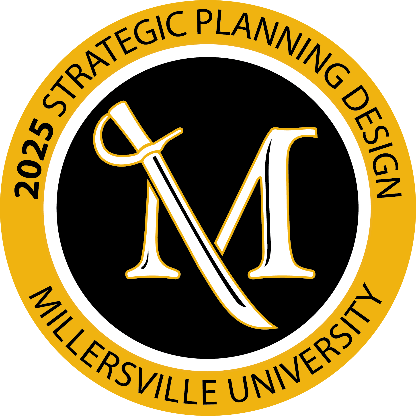 All University CouncilStrategic Issues Phase TeamCo-Chairs:Janice Moore, Academic AffairsDan O’Neill, Student Affairs and Enrollment ManagementLast Name First NamePrefixUnit Name/DepartmentDivision or RepresentationBaumanHowardMr.University PoliceFinance & AdministrationGoldMelissaMs.LibraryAcademic AffairsHartranftJoshMr.Information Technology Finance & AdministrationKneppStevenMr. Housing & Residential ProgramsStudent Affairs & Enrollment ManagementKuhnsKellyDr.NursingAcademic AffairsLicataAnn MarieDr.PA Inclusive Higher Education ConsortiumAcademic AffairsLeitzkeHeidiMs.Art & DesignAcademic AffairsMaddenKirstenDr.EconomicsAcademic AffairsMotollaHadleyMs.Student representative - Greek Organizations / Student AthletesStudentsNesbittGordonDr.Campus RecreationStudent Affairs & Enrollment ManagementRiceKarenDr.Social WorkAcademic AffairsRochatJohnChiefCommunity Member:  Millersville BoroughPresident's Office & CommunitySchwartzStephanieDr.Computer ScienceAcademic AffairsSciarrettaJoeMr.Academic Advising & Student Development  Academic AffairsSnivelyMarshallMr.Community Member:  City of Lancaster President's Office & CommunityThornhillTrinitiMs.Student representative - Commuter StudentStudentsWardChuckDr.PhilosophyAcademic AffairsWeberEdMr.Campus MinistriesStudentsWeidingerPatrickMr.Safety & Environmental HealthFinance & Administration